Dictées flashs CM1/CM2 - Année 1 - Évaluation 4Évaluation d’orthographe CM1/CM2, « dictée bilan 16 »Évaluation d’orthographe CM1/CM2, « dictée bilan 16 »Évaluation d’orthographe CM1/CM2, « dictée bilan 16 »Évaluation d’orthographe CM1/CM2, « dictée bilan 16 »Évaluation d’orthographe CM1/CM2, « dictée bilan 16 »Évaluation d’orthographe CM1/CM2, « dictée bilan 16 »Évaluation d’orthographe CM1/CM2, « dictée bilan 16 »Évaluation d’orthographe CM1/CM2, « dictée bilan 16 »Évaluation d’orthographe CM1/CM2, « dictée bilan 16 »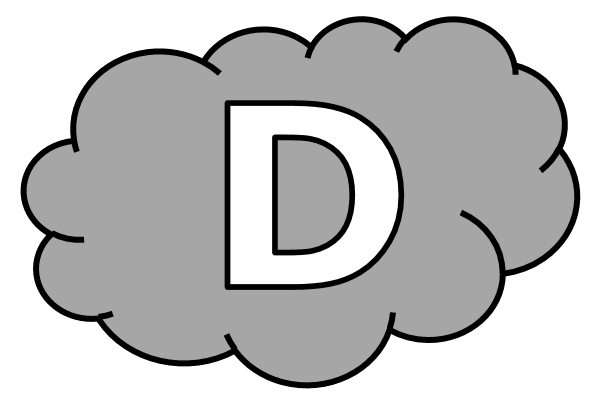 La .............................. ..................................... , Marine .................... allée .................................. ........... un ..................................... . Durant la ................................. ....................................... du ..................................... , une jeune artiste .................. ..................... interpréter .................... nouvelles ......................................... . Un peu .................. ............................... , le ........................................... ........................ attendu .................... ................................ sur scène. Un tonnerre d’........................................ ........... ..................................... , la ......................................... .......................... levée... .......................... la .................................. .............. inondé la ......................................... .Dictée bilanLa semaine dernière, Marine est allée assister à un concert. Durant la première partie du spectacle, une jeune artiste est venue interpréter ses nouvelles chansons. Un peu plus tard, le groupe tant attendu est monté sur scène. Un tonnerre d’applaudissements a retenti, la foule s’est levée... Alors la musique a inondé la salle.Éléments de la dictée bilan à corrigerÉléments de la dictée bilan à corrigerÉléments de la dictée bilan à corrigerÉléments de la dictée bilan à corrigerMots courants11semaineconcertspectaclechansonsplustardgroupefouleAlorsmusiquesallen°CompétenceScoreÉvaluationÉvaluationÉvaluationÉvaluationSignature1En dictée, je sais écrire les mots courants./11AARECANAn°CompétenceScoreÉvaluationÉvaluationÉvaluationÉvaluationSignature1En dictée, je sais écrire les mots courants./11AARECANAn°CompétenceScoreÉvaluationÉvaluationÉvaluationÉvaluationSignature1En dictée, je sais écrire les mots courants./11AARECANAn°CompétenceScoreÉvaluationÉvaluationÉvaluationÉvaluationSignature1En dictée, je sais écrire les mots courants./11AARECANAn°CompétenceScoreÉvaluationÉvaluationÉvaluationÉvaluationSignature1En dictée, je sais écrire les mots courants./11AARECANAn°CompétenceScoreÉvaluationÉvaluationÉvaluationÉvaluationSignature1En dictée, je sais écrire les mots courants./11AARECANAn°CompétenceScoreÉvaluationÉvaluationÉvaluationÉvaluationSignature1En dictée, je sais écrire les mots courants./11AARECANAn°CompétenceScoreÉvaluationÉvaluationÉvaluationÉvaluationSignature1En dictée, je sais écrire les mots courants./11AARECANAn°CompétenceScoreÉvaluationÉvaluationÉvaluationÉvaluationSignature1En dictée, je sais écrire les mots courants./11AARECANA